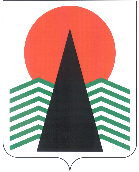 Муниципальное образованиеСельское поселение СентябрьскийНефтеюганский районХанты-Мансийский автономный округ – ЮграСОВЕТ ДЕПУТАТОВ СЕЛЬСКОГО ПОСЕЛЕНИЯ СЕНТЯБРЬСКИЙРЕШЕНИЕп. Сентябрьский Об установлении ставок и льгот по налогу на имущество физических лиц на территории муниципального образования сельское поселение Сентябрьский (в редакции решений Совета депутатов от 10.05.2018 N 274; от 27.06.2019 N 50;                        от 26.09.2019 N 55; от 20.02.2020 N 88; от 01.04.2021 N 135 от 06.12.2022 N 229)В соответствии с Федеральными законами от 04.10.2014 N 284-ФЗ "О внесении изменений в статьи 12 и 85 части первой и часть вторую Налогового кодекса Российской Федерации и признании утратившим силу Закона Российской Федерации "О налогах на имущество физических лиц", от 06.11.2003 N 131-ФЗ "Об общих принципах организации местного самоуправления в Российской Федерации", Законом Ханты-Мансийского автономного округа-Югры от 17.10.2014 N 81-оз "Об установлении единой даты начала применения за территории Ханты-Мансийского автономного округа-Югры порядка определения налоговой базы по налогу на имущество физических лиц исходя из кадастровой стоимости объектов налогообложения", Уставом сельского поселения Сентябрьский, Совет депутатов Р Е Ш И Л:1. Определить следующие налоговые ставки, на территории муниципального образования сельское поселение Сентябрьский, исходя из кадастровой стоимости объекта налогообложения для:1.1. 0,3 процента в отношении:жилых домов, частей жилых домов, квартир, частей квартир, комнат;объектов незавершенного строительства в случае, если проектируемым назначением таких объектов является жилой дом;единых недвижимых комплексов, в состав которых входит хотя бы один жилой дом;гаражей и машино-мест, в том числе расположенных в объектах налогообложения, указанных в подпункте 1.2 настоящего решения;хозяйственных строений или сооружений, площадь каждого из которых не превышает 50 квадратных метров и которые расположены на земельных участках для ведения личного подсобного хозяйства, огородничества, садоводства или индивидуального жилищного строительства(Подпункт 1.1. пункта 1 изменен решением Совета депутатов от 10.05.2018 N 274)(Подпункт 1.1. пункта 1 изложен редакции решением Совета депутатов от 01.04.2021 N 135)(Подпункт 1.1. пункта 1 изменен решением Совета депутатов от 06.12.2022 N 229)1.2. 2 процента в отношении объектов налогообложения, включенных в перечень, определяемый в соответствии с пунктом 7 статьи 378.2 Налогового кодекса Российской Федерации, в отношении объектов налогообложения, предусмотренных абзацем вторым пункта 10 статьи 378.2 Налогового кодекса Российской Федерации, а также в отношении объектов налогообложения, кадастровая стоимость каждого из которых превышает 300 миллионов рублей;1.3. 0,5 процента в отношении прочих объектов налогообложения.2. (Пункт 2 утратил силу решением Совета депутатов от 01.04.2021 N 135)3. Установить следующие налоговые льготы:3.1. Налоговые льготы устанавливаются в целях повышения социальной защищенности населения муниципального образования сельское поселение Сентябрьский.3.2. (Пункт 3.2 утратил силу решением Совета депутатов от 26.09.2019 N 55)3.3. От уплаты налогов на имущество физических лиц (налога на строения, помещения и сооружения в части квартир и жилых домов) на территории муниципального образования сельское поселение Сентябрьский в части одного жилого помещения, освобождаются следующие категории граждан:представители коренных малочисленных народов Севера (ханты, манси, ненцы), проживающие на территории сельского поселения Сентябрьский, сохраняющие традиционные образ жизни, хозяйствование и промыслы;бывшие несовершеннолетние узники концлагерей, гетто и других мест принудительного содержания, созданных фашистами и их союзниками в период второй мировой войны;дети-сироты, не достигшие 23 летнего возраста на принадлежащую им долю имущества;многодетные семьи, воспитывающие трех и более детей в возрасте до 18 лет, при наличии удостоверения регламентирующего статус многодетной семьи из числа граждан Российской Федерации, проживающих на территории сельского поселения Сентябрьский;молодые специалисты в течение трех лет после окончания учебного заведения, при наличии диплома об окончании профессиональных образовательных учреждениях или образовательных учреждениях высшего образования по образовательным программам среднего профессионального образования или высшего образования;студенты и слушатели, обучающиеся на дневных отделениях высших и средних специальных учебных заведений, учащиеся профессионально-технических училищ, имеющие облагаемые налогом объекты на территории сельского поселения Сентябрьский, не достигшие 23 летнего возраста;несовершеннолетние владельцы долей имущества;граждане, инфицированные вирусом иммунодефицита человека или больные СПИДом;отцы, воспитывающие детей без матерей, и одинокие матери, имеющие детей в возрасте до 16 лет или учащихся общеобразовательных учреждений в возрасте до 18 лет, при наличии постановки на учет в органах социальной защиты населения;солдат срочников проходящих срочную военную службу в рядах Вооруженных сил Российской Федерации.3.4. Налоговая льгота предоставляется в отношении одного объекта налогообложения каждого вида по выбору налогоплательщика вне зависимости от количества оснований для применения налоговых льгот в размере подлежащей уплате налогоплательщиком суммы налога в отношении объекта налогообложения, находящегося в собственности налогоплательщика и не используемого налогоплательщиком в предпринимательской деятельности.3.5. (Подпункт 3.5 пункта 3 утратил силу решением Совета депутатов от 01.04.2021 N 135)4. Признать утратившими силу:- решение Совета депутатов сельского поселения Сентябрьский от 25.12.2013 N 30 "О налоге на имущество физических лиц";- решение Совета депутатов сельского поселения Сентябрьский от 06.11.2014 N 71 "Об установлении ставок и льгот по налогу на имущество физических лиц на территории муниципального образования сельское поселение Сентябрьский. 5. Настоящее решение подлежит официальному опубликованию (обнародованию) в информационном бюллетене "Сентябрьский вестник" (муниципальное средство массовой информации органов местного самоуправления поселения).6 . Настоящее решение вступает в силу с 1 января 2015 года, но не ранее чем по истечении одного месяца со дня его официального опубликования (обнародования).    Глава поселения                                                          А.В. Светлаков28.11.2014№77